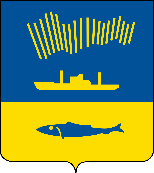 АДМИНИСТРАЦИЯ ГОРОДА МУРМАНСКАП О С Т А Н О В Л Е Н И Е 06.05.2022                                                                                                        № 1153В соответствии с Федеральным законом от 06.10.2003 № 131-ФЗ «Об общих принципах организации местного самоуправления в Российской Федерации», постановлением Правительства Мурманской области от 13.11.2020 № 795-ПП «О государственной программе Мурманской области «Комфортное жилье и городская среда», Уставом муниципального образования город Мурманск п о с т а н о в л я ю: 1. Внести в приложение к постановлению администрации города Мурманска от 15.01.2014 № 77 «Об утверждении порядка предоставления социальных выплат молодым и многодетным семьям – участникам подпрограммы «Обеспечение жильем молодых и многодетных семей города Мурманска» на 2014-2024 годы» (в ред. постановлений от 07.05.2014 № 1347,     от 22.09.2014 № 3023, от 13.01.2015 № 30, от 20.03.2015 № 755, от 15.06.2015       № 1569, от 18.12.2015 № 3537, от 19.05.2016 № 1360, от 10.01.2017 № 15,                от 01.06.2017 № 1670, от 17.10.2017 № 3364, от 13.12.2017 № 3944, от 13.02.2018 № 362, от 24.01.2019 № 197, от 20.03.2019 № 1014, от 06.05.2020 № 1123,                от 26.10.2020 № 2453, от 27.05.2021 № 1418) следующие изменения: 1.1. Абзац 1 пункта 1.2 раздела 1 после слов «при рождении (усыновлении) одного ребенка» дополнить словами «, а также порядок предоставления социальных выплат на приобретение (строительство) жилых помещений молодым семьям, в которых возраст одного из супругов либо одного родителя в неполной семье достиг 36 лет (далее – молодые семьи, достигшие возраста 36 лет), в рамках реализации подпрограммы «Жилье» региональной Программы».1.2. Пункт 1.2 раздела 1 дополнить новым последним абзацем следующего содержания:«Порядок предоставления социальных выплат на приобретение (строительство) жилых помещений молодым семьям, достигшим возраста 36 лет, в рамках реализации подпрограммы «Жилье» региональной Программы осуществляется в соответствии с Правилами предоставления и распределения субсидий из областного бюджета местным бюджетам Мурманской области на софинансирование расходных обязательств муниципальных образований на предоставление социальных выплат молодым семьям, достигшим 36 лет, на приобретение (строительство) жилых помещений, утвержденными постановлением Правительства Мурманской области от 30.12.2021 № 1014-ПП «О внесении изменений в государственную программу Мурманской области «Комфортное жилье и городская среда».». 1.3. Раздел 2 дополнить новым последним абзацем следующего содержания:«- молодая семья, достигшая возраста 36 лет, – семья, являющаяся участником региональной Программы, в которой возраст одного из супругов либо одного родителя в неполной семье достиг 36 лет.». 2. Отделу информационно-технического обеспечения и защиты информации администрации города Мурманска (Кузьмин А.Н.) разместить настоящее постановление на официальном сайте администрации города Мурманска в сети Интернет.3. Редакции газеты «Вечерний Мурманск» (Хабаров В.А.) опубликовать настоящее постановление.4. Настоящее постановление вступает в силу со дня официального опубликования и распространяет свое действие на правоотношения, возникшие с 01.01.2022.5. Контроль за выполнением настоящего постановления возложить на заместителя главы администрации города Мурманска Синякаева Р.Р.Временно исполняющий полномочия главы администрации города Мурманска                                            В.А. Доцник